Syllabus for 	 (class)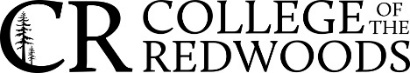 Course InformationSemester & Year: Spring 2024Course ID & Section #: Instructor’s name:[if synchronous] Day/Time of required meetings:[if in-person] Location:[if needed] Number of proctored exams:Course units:Instructor Contact InformationOffice location or *Online:Office hours:Phone number:Email address:Catalog Description[Add description from College Catalog]Course Student Learning Outcomes (from course outline of record)1.2.Prerequisites/co-requisites/ recommended preparation[If applicable]Educational Accessibility & SupportCollege of the Redwoods is committed to providing reasonable accommodations for qualified students who could benefit from additional educational support and services. You may qualify if you have a physical, mental, sensory, or intellectual condition which causes you to struggle academically, including but not limited to:Mental health conditions such as depression, anxiety, PTSD, bipolar disorder, and ADHDCommon ailments such as arthritis, asthma, diabetes, autoimmune disorders, and diseasesTemporary impairments such as a broken bone, recovery from significant surgery, or a pregnancy-related disabilityA learning disability (e.g., dyslexia, reading comprehension), intellectual disability, autism, or acquired brain injuryVision, hearing, or mobility challengesAvailable services include extended test time, quiet testing environments, tutoring, counseling and advising, alternate formats of materials (e.g., audio books, E-texts), assistive technology, on-campus transportation, and more. If you believe you might benefit from disability- or health-related services and accommodations, please contact Disability Services and Programs for Students (DSPS). If you are unsure whether you qualify, please contact DSPS for a consultation: dsps@redwoods.edu.Eureka: 707-476-4280, Student Services Building, 1st floorDel Norte: 707-465-2324, Main Building, near the libraryKlamath-Trinity: 707-476-4280Student Support ServicesGood information and clear communication about your needs will help you be successful. Please let your instructor know about any specific challenges or technology limitations that might affect your participation in class. College of the Redwoods wants every student to be successful.The following online resources are available to support your success as a student:CR-Online (Comprehensive information for online students)Library Articles & DatabasesCanvas help and tutorialsOnline Student HandbookOnline Tutoring ResourcesTo learn more about the resources available to you, click on a title bar below, or click the down arrow to expand them all. Klamath-Trinity students can contact the CR KT Office for specific information about student support services at 530-625-4821Community College Student Health and WellnessIf you are in distress or are with someone at risk right now, call the National Suicide Prevention Lifeline at 1-800-273-TALK (8255) or TEXT 741-741Timely CareWhen you're feeling under the weather physically or distressed mentally, you can find the help you're looking for in just a few quick taps. Students can schedule an appointment anytime via phone, video, and chat. Visit TimelyCARE hereMental Health Counseling
Students should text, email, or fax Shawna Bell directly for scheduling and/or services.Contact info
Text: 707-496-2856
Email: shawnabmft@gmail.com
Fax: 707-237-2318 (voicemail can be left via fax)Wellness CentralResources, tools, and trainings regarding health, mental health, wellness, basic needs and more designed for California community college students, faculty and staff are available on the California Community Colleges Wellness Central.CounselingCounseling & Advising can assist students in need of academic advising and professional counseling services. Visit the Welcome Center in the lower level of the student services building Monday –Friday 9am – 4pm (during the semester, summer hours may vary).Basic Needs CenterThe Basic Needs Center provides for the health and safety of students by providing access to healthy food, financial resources, and referrals to safe and secure housing. Students can submit a request for services and information here.Contact info
Phone: 707-476-4153
Email: the-grove@redwoods.eduLearning Resource CenterLearning Resource Center includes the following resources for studentsLibrary Services to promote information literacy and provide organized information resources.Multicultural & Diversity CenterAcademic Support Center – offers tutoring and test proctoring for CR students.Student Tech Help – provides students with assistance around a variety of tech problems.EOPSExtended Opportunity Programs & Services (EOPS)Links to an external site. provides services to eligible income disadvantaged students including: textbook awards, grants, career academic and personal counseling, transportation assistance, tutoring, laptop, calculator and textbook loans, priority registration, graduation cap and gown, workshops, and more!TRiO Student Success ProgramThe TRiO Student Support Services Program provides eligible students with a variety of services including academic advising, career assessments, assistance with transfer, and peer mentoring. Students can apply for the program in Eureka or in Del Norte.Veterans Resource CenterThe Veteran’s Resource Center supports and facilitates academic success for Active Duty Military, Veterans and Dependents attending CR through relational advising, mentorship, transitional assistance, and coordination of military and Veteran-specific resources.CalWORKSCalWORKs – California Work Opportunity & Responsibility to Kids (CalWORKs).  Provides supportive services to student parents with children under the age of 18, who are receiving cash assistance (TANF benefits), to become self-sufficient.  Services include: transportation assistance, basic student supplies, tutoring, priority registration, laptop and calculator loans, career, academic, and personal counseling, and more!Evaluation & Grading Policy[Should include info such as final grade calculations, rubrics, late assignment policy, and other grading practices]Spring 2024 DatesAcademic dishonestyIn the academic community, the high value placed on truth implies a corresponding intolerance of scholastic dishonesty. In cases involving academic dishonesty, determination of the grade and of the student’s status in the course is left primarily to the discretion of the faculty member. In such cases, where the instructor determines that a student has demonstrated academic dishonesty, the student may receive a failing grade for the assignment and/or exam and may be reported to the Chief Student Services Officer or designee. The Student Code of Conduct (AP 5500) is available on the College of the Redwoods website. Additional information about the rights and responsibilities of students, Board policies, and administrative procedures is located in the College Catalog and on the College of the Redwoods website.AI Use Class Policy[There is no official CR policy on AI use. It is up to the instructor how they would like to address AI use in their courses. Below are three sample policies for you to consider, adapt, or delete.]Recent advancements in generative artificial intelligence (AI) have made large language models such as ChatGPT and Google's Bard widely available. However, overuse of these tools in this class can undermine your learning and curtail the development of your critical and creative thinking skills. In addition, AI outputs are often unreliable and frequently subject to bias. For these reasons, the policy of this class is that AI cannot be used at any point in the completion of class assignments, including discussion posts. Any or all of your assignment submissions and discussion posts may be screened by AI detection software, but the real penalty for AI misuse is that you will miss out on an opportunity to learn.Recent advancements in generative artificial intelligence (AI) have made large language models such as ChatGPT and Google's Bard widely available. Sometimes, using these tools appropriately can help us overcome barriers and allow us to focus on deeper learning. However, overuse of these tools can undermine the development of our critical and creative thinking skills.  In addition, AI outputs are often unreliable and frequently subject to bias. For these reasons, it is sometimes appropriate and sometimes inappropriate to use generative AI in the completion of assignments or in discussion posts. For this class, please see the specific assignment instructions for guidance on how and when generative AI tools may be used appropriately as we're working on and learning from a particular assignment. Also, please keep in mind that you are responsible for anything you submit; please carefully review all AI-generated outputs, screening them for accuracy, bias, appropriateness, and fidelity to your perspective.Generative AI tools, such as ChatGPT and Google's Bard, are likely to be widely used in the workplace moving forward. It's important for you to understand how to use them ethically and effectively. For that reason, in this class, you will sometimes be invited to use such a tool in the completion of an assignment. In this class, using generative AI tools is not cheating if the outputs are screened by you for accuracy, bias, appropriateness, and fidelity to your perspective.Disruptive behaviorStudent behavior or speech that disrupts the instructional setting will not be tolerated. Disruptive conduct may include, but is not limited to: unwarranted interruptions; failure to adhere to instructor’s directions; vulgar or obscene language; slurs or other forms of intimidation; and physically or verbally abusive behavior. In such cases where the instructor determines that a student has disrupted the educational process, a disruptive student may be temporarily removed from class. In addition, the student may be reported to the Chief Student Services Officer or designee. The Student Code of Conduct (AP 5500) is available on the College of the Redwoods website. Additional information about the rights and responsibilities of students, Board policies, and administrative procedures is located in the College Catalog and on the College of the Redwoods website.Inclusive Language in the ClassroomCollege of the Redwoods aspires to create a learning environment in which all people feel comfortable in contributing their perspectives to classroom discussions. It therefore encourages instructors and students to use language that is inclusive and respectful.Canvas InformationLog into Canvas at My CR PortalFor help logging in to Canvas, visit My CR Portal.For help with Canvas once you’re logged in, click on the Help icon on the left menu. For tech help, email its@redwoods.edu or call 707-476-4160Canvas online orientation workshop: Canvas Student Orientation Course (instructure.com)Setting Your Preferred Name in CanvasStudents have the ability to have an alternate first name and pronouns to appear in Canvas. Contact Admissions & Records to request a change to your preferred first name and pronoun. Your Preferred Name will only be listed in Canvas. This does not change your legal name in our records. See the Student Information Update form.Emergency Procedures / EverbridgeCollege of the Redwoods has implemented an emergency alert system called Everbridge. In the event of an emergency on campus you will receive an alert through your personal email and/or phones. Registration is not necessary in order to receive emergency alerts. Check to make sure your contact information is up-to-date by logging into WebAdvisor  and selecting ‘Students’ then ‘Academic Profile’ then ‘Current Information Update.’Please contact Public Safety at 707-476-4112 or security@redwoods.edu if you have any questions. For more information see the Redwoods Public Safety.In an emergency that requires an evacuation of the building anywhere in the District:Be aware of all marked exits from your area and buildingOnce outside, move to the nearest evacuation point outside your buildingKeep streets and walkways clear for emergency vehicles and personnelDo not leave campus, unless it has been deemed safe by the campus authorities.To learn more about campus-specific Emergency Procedures, click on a title bar below, or click the down arrow to expand them all.Del Norte Campus Emergency ProceduresPlease review the Crescent City campus emergency map for campus evacuation sites, including the
closest site to this classroom (posted by the exit of each room). For more information, see the
Redwoods Public Safety.Klamath-Trinity Campus Emergency ProceduresPlease review the responsibilities of, and procedures used by, the College of the Redwoods, KlamathTrinity Instructional Site (KTIS) to communicate to faculty, staff, students and the general public during an emergency. It is the responsibility of College of the Redwoods, Klamath-Trinity Instructional Site (KTIS) to protect life and property from the effects of emergency situations within its own jurisdiction.In the event of an emergency, communication shall be the responsibility of the district employees on scene:Dial 911, to notify local agency support such as law enforcement or fire services.If safe to do so, notify key administrators, departments, and personnel.If safe to do so, personnel shall relay threat information, warnings, to ensure the school community is notified.Contact 530-625-4821 to notify of situation.Contact Hoopa Tribal Education Administration office 530-625-4413Notify Public Safety 707-476-4111.In the even of an emergency, the responsible district employee on the scene will:Follow established procedures for the specific emergency as outlined in the College of the
Redwoods Emergency Procedure Booklet.Lock all doors and turn off lights if in lockdown due to an active shooter or similar emergency.Close all window curtains.Get all inside to safe location Kitchen area is best internal location.If a police officer or higher official arrives, they will assume command.Wait until notice of all is clear before unlocking doors.If safe to do so, move to the nearest evacuation point outside building (Pooky’s Park), directly
behind the Hoopa Tribal Education Building.Do not leave site, unless it has been deemed safe by the person in command. Student Support
Services (required for online classesJanuary 12Last day to register for classes (day before the first class meeting)January 13Classes beginJanuary 15Martin Luther King, Jr.'s Birthday Holiday (District-wide closure)January 19Last day to add a classJanuary 26Last day to drop without a "W" and receive a refundJanuary 29Census Date (20% of class)February 16Lincoln's Birthday Holiday (District-wide closure)February 19President's Day Holiday (District-wide closure)March 7Last day to petition to graduateMarch 29Last day for student initiated withdrawal (62.5% of class)March 29Last day for faculty initiated withdrawal (62.5% of class)March 11-16Spring break (no classes)May 4-10Final ExaminationsMay 10Last day to file for P/NP OptionMay 10Semester EndsMay 17Grades dueMay 24Grades available